لقاء الطلاب المتفوقين في كلية التربية بالزلفي            تهدف آلية المتفوقين دراسياً إلى إحداث نقلة نوعية من حيث زيادة حصيلة الطلاب المتفوقين دراسياً من ناحية ، وإلى ترجمة المعلومات المكتبية إلى سلوكيات واقعية في حياة الطلاب من ناحية أخرى , مع الإشارة إلى أن رعاية الطلاب المتفوقين وتكريمهم على مستوى الكلية والمنطقة التعليمية تعد من البرامج الإرشادية التي تحرص الوزارة والجامعة على تنفيذها في الكليات على مدار العام الدراسي. ومن هذا المنطلق كان لكلية التربية دور فعال بهذا الجانب حيث أقامت عمادة الكلية مأدبة عشاء لطلابها المتفوقين في إحدى الاستراحات في المحافظة بحضور سعادة عميد الكلية و وكلائها ورؤساء الأقسام وعدد من أعضاء هيئة التدريس الذين سعدوا بهذا اللقاء الأخوي خارج نطاق المجتمع التعليمي، بعد ذلك فتح المجال للاقتراحات والتساؤلات والأفكار التي تجول في أذهان الطلاب والتي تعود عليهم بالنفع بإذن الله حيث وجدوا صدراً رحباً و إجابات شافية من قبل قيادات الكلية .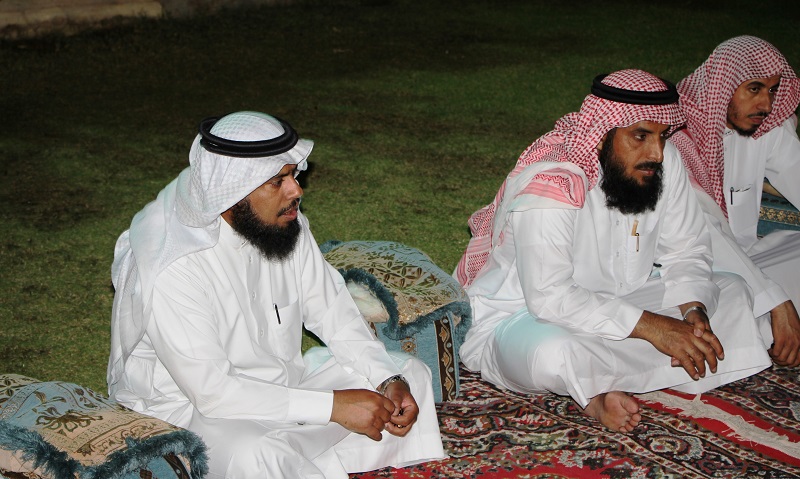 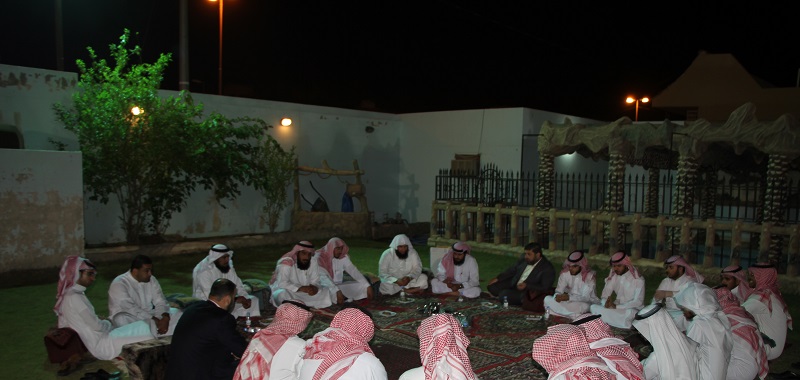 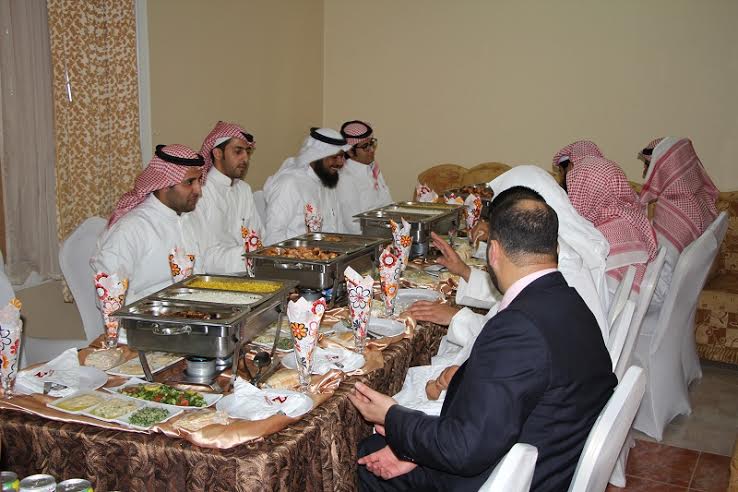 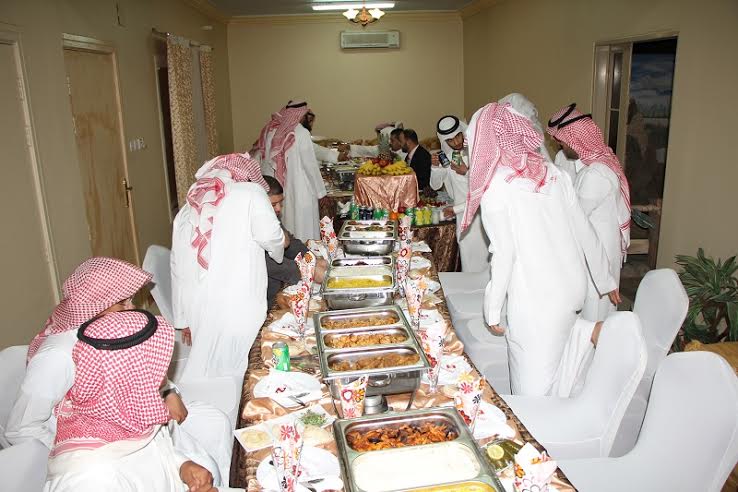 ​